Ein romantischer Abend zu zweitHarald und Luise sind ein frisch verliebtes Paar. Harald möchte Luise einladen und Luise nimmt die Einladung gern an. Er fragt: „Möchtest du heute Abend in einem schicken Restaurant essen oder möchtest du in eine Bar gehen?“ 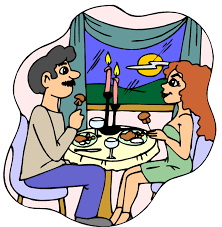 Luise möchte gern ins Restaurant gehen, aber es soll romantisch sein. Harald schlägt ein italienisches Restaurant vor, denn dort gibt es Kerzen auf den Tischen. Das ist sehr romantisch. Sie haben einen Tisch am Fenster und man kann den Mond sehen. 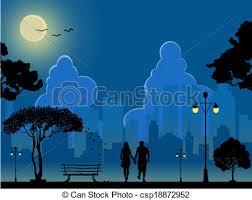 Nach dem Essen gehen sie noch nicht nach Hause, sondern spazieren noch eine Stunde im Park. Es ist ein schöner Abend. Der Mond scheint und alles ist still. Dann fahren sie mit dem Taxi nach Hause, denn sie sind müde. Hauptsatz-KonjunktionenYou already know how to make simple main clauses (Hauptsätze). But when you write a text with only main clauses, it doesn’t sound so good.We use conjunctions to connect sentences. There are special conjunctions for main clauses:und oder aber sondern dennWhen we combine sentences with these conjunctions, the word order stays the same!Hauptsatz 1	+	Konjunktion	+	Hauptsatz 2BeispieleDer Mond scheint. Alles ist still.Der Mond scheint und alles ist still.Sie gehen in ein italienisches Restaurant. Es ist romantisch.Sie gehen in ein italienisches Restaurant, denn es ist romantisch.Die Bedeutung (meaning)*und = _________ *oder = _________ aber = _________ denn = _________*We also use ”und” and  “oder” to combine words.sondern:„Sondern“combines a negative statement (HS 1) with a positive statement (HS 2).BeispielSie gehen nicht nach Hause. Sie gehen im Park spazieren.Sie gehen nicht nach Hause, sondern sie gehen im Park spazieren.Komma-RegelnBetween sentences combined with “und” and “oder”	- 	NO COMMA!HS 1 und / oder HS 2Sentences with “aber”, “denn” and „sondern”	- COMMA after HS 1HS 1,  aber / denn / sondern HS 2Übungen1. Combine the following sentences with conjunctions! Do you need a comma or not?Harald trinkt ein Bier. Luise trinkt einen Rotwein.______________________________________________________________________________Wir gehen nicht ins Kino. Wir bleiben zu Hause.______________________________________________________________________________Er möchte sie einladen. Er hat kein Geld.______________________________________________________________________________Julia möchte nichts essen. Sie ist satt.______________________________________________________________________________Er möchte ein Sandwich. Er möchte einen Hamburger.______________________________________________________________________________Ich lese gern Abenteuerromane. Ich sehe gern Abenteuerfilme.______________________________________________________________________________Jussuf kann Deutsch sprechen. Er kann nicht lesen.______________________________________________________________________________Ich möchte keine Party machen. Ich möchte etwas für ein paar Freunde kochen.______________________________________________________________________________Ich gehe jetzt ins Bett. Ich bin müde.______________________________________________________________________________Ich kaufe Obst nicht im Supermarkt. Ich kaufe Obst auf dem Markt.______________________________________________________________________________Ein furchtbarer Abend2. Fill in the correct conjunctions!und (5x)	oder (1x)	aber (4x)	denn (3x)	sondern (2x)Maik und Linda haben einen furchtbaren Abend. Sie wollen essen gehen. Er will zum Italiener, _________ Linda möchte zum Griechen. Sie streiten. Am Ende gehen sie zum Chinesen. Sie bekommen nur einen Tisch in der Nähe der Toilette, _________ das Restaurant ist sehr voll. Maik bestellt ein chinesisches Bier _________ Linda bestellt einen Orangensaft. 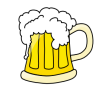 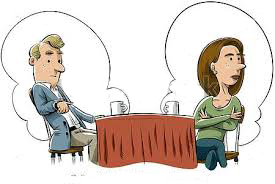 Sie sehen in die Speisekarte. Linda fragt: „Möchtest du Hühnchen  ________ Ente essen?“ Maik antwortet nicht, _________ er trinkt einen Schluck Bier ______ überlegt. Er hat keine Lust auf chinesisches Essen. Lisa sieht ihn an ________ wartet auf eine Antwort. „Ich nehme gebratene Ente,“ sagt er dann. Der Kellner kommt _______ nimmt die Bestellung auf. Linda bestellt gebratenes Gemüse. Sie möchte keinen Reis, ________ Nudeln dazu. Maik bestellt noch ein Bier, _________ er hat Durst. Sie warten sehr lange auf das Essen. Der Kellner kommt ________ entschuldigt sich: „Es tut mir sehr leid, ________ wir haben so viele Gäste.“ Er bringt Maik und Luise einen Pflaumenschnaps. Luise möchte keinen Schnaps, _________ Maik trinkt ihn gern für sie.Nach einer Stunde kommt das Essen. Maik ist betrunken,  _________ er hat schon 3 Biere und 2 Schnäpse getrunken. Er ist nun lustig, ________ Lisa ist sauer.HausaufgabeWrite two sentences for each conjunction. Remember the commas! und ____________________________________________________________________________________________________________________________________________________________oder____________________________________________________________________________________________________________________________________________________________aber____________________________________________________________________________________________________________________________________________________________denn____________________________________________________________________________________________________________________________________________________________sondern____________________________________________________________________________________________________________________________________________________________